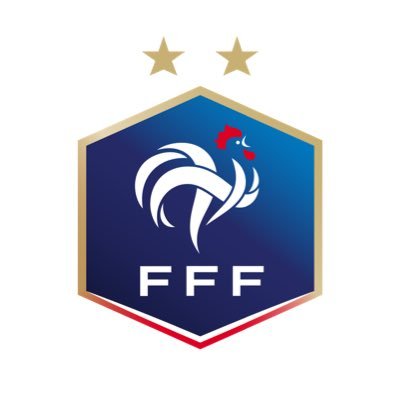 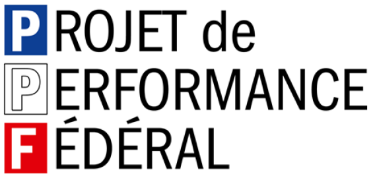 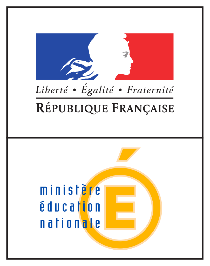 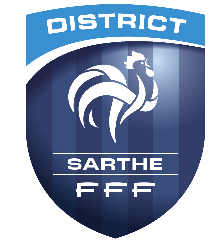 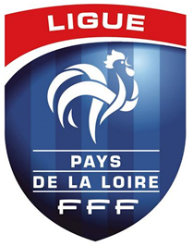 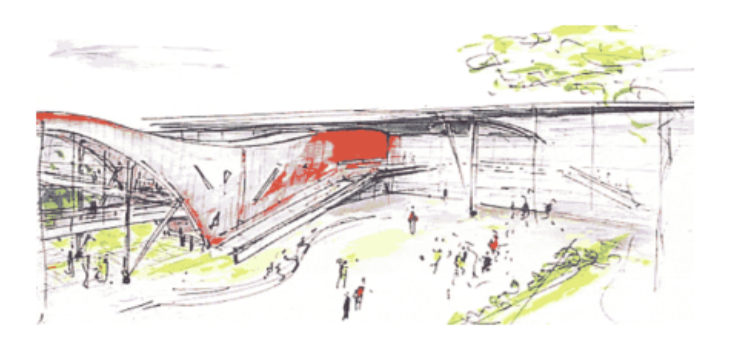 RENTRÉE SCOLAIRE 2022DOSSIER CANDIDATURESection Excellence Sportive Scolaire Collège Alain-Fournier - Le Mans (Garçons)Collège Pierre Reverdy – Sablé sur Sarthe (Garçons – Filles)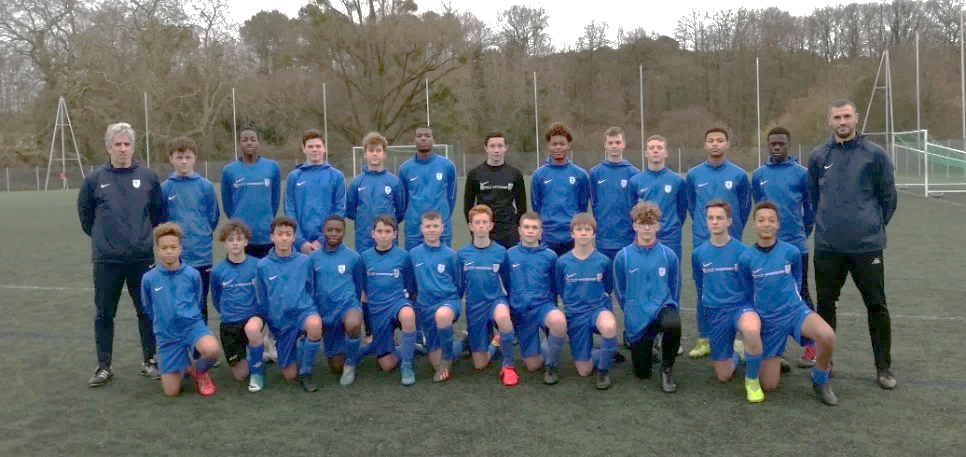 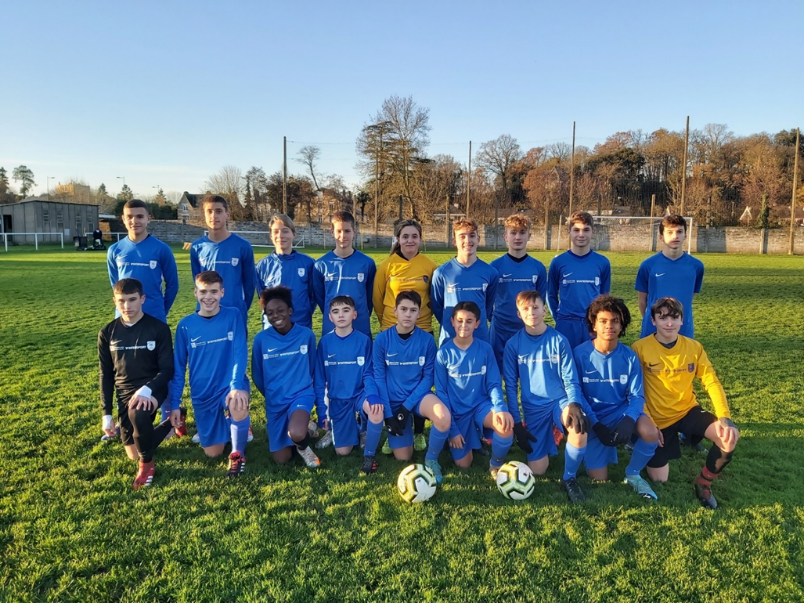 District de la Sarthe de Football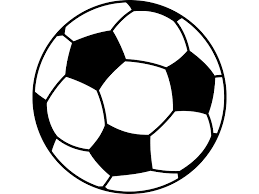 Ligue de Football des Pays de La LoireFédération Française de Football        PROTOCOLE D’INSCRIPTION AUX TESTS D’ENTRÉE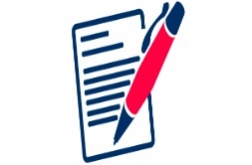 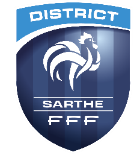  Section Excellence Sportive Scolaire 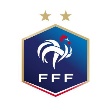 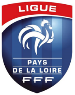 Collège Alain-Fournier - Le MansCollège Pierre Reverdy – Sablé sur SartheLE DOSSIERLe dossier de candidature aux tests d’entrée en Section Sportive Scolaire devra répondre aux conditions suivantes :Être complet1 fiche « Renseignements généraux »1 fiche « Renseignements sportifs »1 fiche « Renseignements scolaires » + les bulletins scolaires de l’année en cours1 fiche « Renseignements médicaux » + en annexe le certificat médical de non-contre-indication à la pratique du football d’excellenceÊtre renvoyé avant le jeudi 28 avril 2022 par voie postale ou courriel au District de la Sarthe de Football :225 rue de Beaugé – 72000 Le Mansvlebreton@sarthe.fff.fr TESTS D’ENTREE La convocation officielle pour les tests d’entrée vous sera envoyée par mail à l’adresse indiquée sur la fiche « Renseignements généraux » (Merci d’écrire lisiblement)L’évaluation sportive aura lieu les mardi 17 et mercredi 18 mai 2022 (présence obligatoire) :Début de journée : 9h00 / Fin de journée : 17h30Possibilité d’internat (remplir la fiche Restauration/Hébergement page 7)L’évaluation sportive se déroulera durant les 2 jours :Tests techniques Jeux réduits – Jeu 8X8 ou 11X11Le Jury sera composé des Conseillers Techniques Départementaux, des responsables techniques des Sections sportives et de leurs adjoints, ainsi que des représentants de l’Education Nationale.A l’issue des 2 journées, le jury établira une liste de joueurs « admissibles » qui sera ensuite proposée à la commission d’étude des dossiers scolaires de l’établissement demandé.  C’est donc par conséquent, l’établissement qui validera officiellement par courrier l’entrée ou non de votre enfant en Section Sportive Scolaire.L’élève retenu s’engagera donc pour un cycle de 2 ans en Section Sportive Scolaire (4ème-3ème)REUNIONS D’INFORMATIONSCollège Pierre Réverdy de Sablé sur Sarthe : le jeudi 28 avril 2022 à 18h00 au collègeCollège Alain Fournier au Mans : le mardi 26 avril 2022 à 18h00 au collègeFICHE N° 1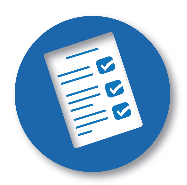 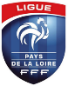 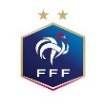 « RENSEIGNEMENTS GÉNÉRAUX »NOM et Prénom du candidat(e) : 	   Garçon  FilleDate de Naissance : 			Lieu de Naissance : 	 Pays : 		(*Écrire l’adresse mail de façon très lisible – Convocation envoyée par mail)Rentrée demandée :              4ème		 3ème Collège demandé :(Possibilité de cocher les 2 établissements)  CLUB ACTUEL : 	Je soussigné 	représentant légal de l’enfant 	demande son inscription sur la liste des candidats de la Section Sportive Scolaire Football de proximité, l’autorise à participer aux épreuves d’évaluation sportive,et m’engage, en cas d’admission définitive, à son intégration dans cette structure pour un cycle minimum de deux années.Fait à : 		Signature du responsable légal précédée de la mention « lu et approuvé »Le : 	FICHE N° 2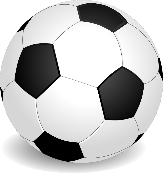 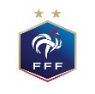 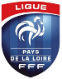 « RENSEIGNEMENTS SPORTIFS »NOM et Prénom du candidat(e) : 	  Date de Naissance : 	Lieu de Naissance : 	 Club actuel : 	 Niveau de pratique : 	Numéro de licence F.F.F. : 	Entourer le poste préférentiel 1-- Souligner le poste préférentiel 2--Pied fort : 	Droit	 Gauche 	Nombre de séances d’entrainements/semaine :  1    2    3    4    5NOM/Prénom de l’Educateur : 	Diplôme Football : 	Numéro de téléphone portable : 	Adresse Mail : 	Fait à :			Signature de l’éducateur responsable :Le : 	FICHE N° 3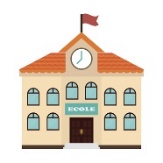 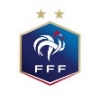 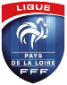 « RENSEIGNEMENTS SCOLAIRES »NOM et Prénom du candidat(e) : 	  Date de Naissance : 	      Lieu de Naissance : 	 Collège demandé :  Collège Pierre Réverdy – Sablé sur Sarthe     Collège Alain Fournier – Le MansInformation : Une demande de dérogation doit être faite si le lieu d’habitation se situe hors de la circonscription scolaireRENTREE DEMANDEE EN :    󠄆		  4ème 	 3ème	Internat* Pierre REVERDY uniquement : 󠄆 	  OUI 	 NON	(* au Lycée Raphael Elizé)P. REVERDY : L.V.1 : 󠄆 󠄆  Anglais  	L.V.2 : 󠄆   Espagnol    Allemand  A. FOURNIER : L.V.1 : 󠄆   Anglais  	L.V.2󠄆 :   Allemand 󠄆   Espagnol     Arabe 󠄆  Etablissement actuel : 	Commune de l’établissement : 	Nom du professeur principal : 	NB : Joindre obligatoirement les photocopies des bulletins scolaires du 1er et 2nd trimestreFait à :		Signature du responsable scolaire :Le : 	FICHE N° 4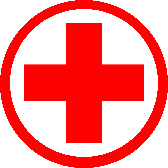 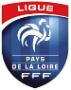 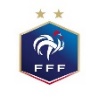 « RENSEIGNEMENTS MÉDICAUX »NOM et Prénom du candidat(e) : 	  Date de Naissance : 	      Lieu de Naissance : 	 Vaccinations obligatoires (Diphtérie – Tétanos – Poliomyélite à jour) :  󠄆 Oui	 NonAllergies et/ou troubles alimentaires :  	Oui󠄆  Non 	Préciser : ………………………………………………..P.A.I.						Oui󠄆  Non		Préciser : ………………………………………………..	Allergie médicamenteuse : 			Oui󠄆  Non		Préciser : ………………………………………………..Asthme :  					Oui󠄆  Non		Préciser : ………………………………………………..Autre difficulté de santé :  			Oui󠄆  Non		Préciser : ………………………………………………..Port de :  Lentilles   LunettesPersonne à contacter en cas d’urgence : 	Numéro de téléphone : 	Je soussigné, 	 responsable légal de 	Autorise l’encadrement responsable du Concours d’entrée les mardi 17 et mercredi 18 mai 2022, à prendre toutes décisions utiles que son état de santé nécessiterait, y compris l’hospitalisation ou l’intervention médicale et chirurgicale.Fait à :		Signature du responsable légal :Le : 	Médecin Référent : ………………………………………………………………………………………………………………………………………………Adresse : ……………………………………………………………………………………………………………………………………………………………… Numéro de téléphone : ………………………………………………………………………………………………………………………………………certifie l’exactitude des renseignements porté ci-dessus et déclare le joueur ………………………………………………………… apte à la pratique compétitive du Football pour un cycle de 2 ans au sein d’une Section Sportive Scolaire FFF(visite contrôle obligatoire tous les ans).Date de l’examen : ……………… / ……………… /……………… 			Signature et cachet du médecin :	FICHE N° 5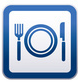 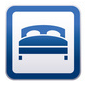 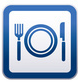 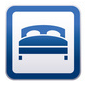 « RESTAURATION / HÉBERGEMENT »FICHE RÉPONSE RESTAURATION / HÉBERGEMENTJe soussigné Mme, Mr 	 représentant légal du candidat 	choisit  : La demi-pension (2 déjeuners)   24,40 euros/personne      Nombre de personnes :  La pension complète (= 2 déjeuners - 1 petit déjeuner - 1 dîner + nuitée)  47,30 € euros/personne      Nombre de personnes :  D’emmener ses repas froids du midi (2 déjeuners) Ne prendra pas les repas sur placeP.S. chèque à l’ordre du District de la Sarthe à joindre et coupon à retourner obligatoirement avec le dossier d’inscription 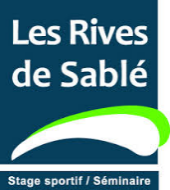 SITECollège support                                    Choix 1Choix 2LE MANSCollège Alain-FournierSABLE SUR SARTHECollège Pierre ReverdyAVIS DE L’EDUCATEURTrès BienBienMoyenInsuffisantCompétences TechniquesCompétences TactiquesCompétences AthlétiquesCompétences MentalesOBSERVATIONS GENERALESAVIS DU PROFESSEUR PRINCIPAL ou EPSTrès BienBienMoyenInsuffisantRésultats scolairesAttitude - ComportementOBSERVATIONS GENERALES Avis du Chef d’EtablissementAVIS DE LA COMMISSION        Favorable                   Défavorable        Favorable                   Défavorable        Favorable                   Défavorable        Favorable                   DéfavorableTarif pension complète 2 jours1er jour : déjeuner – diner – nuit - stage sportif2ème jour : Petit déjeuner – déjeuner - stage sportif47,30 €Tarifs ½ pension – 2 jours1er jour :    déjeuner – stage sportif2ème jour : déjeuner - stage sportif24,40 €